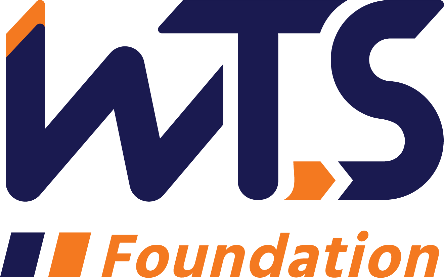 WTS-MN Donna Allen Undergraduate ScholarshipWTS-MN fosters the development of women in the transportation field by encouraging bright new professionals to undertake careers in the area of transportation. One way it does this is by awarding the WTS-MN Donna Allen Undergraduate Scholarship to women pursuing undergraduate studies in transportation or a related field.The scholarships are competitive and based on the applicant's specific transportation involvement and goals, job skills and academic record. We encourage applicants of varying backgrounds and experiences to apply. Applications must be submitted as 1 PDF and are due via this google form by Monday, January 8th  at 5 pm.The WTS-MN Donna Allen Undergraduate Scholarship is $2,000. Questions? Contact Emily Bowen at emily.bowen@kimley-horn.comApplication minimum criteria:GPA of 3.0 or higher.Currently enrolled in an undergraduate degree program in a transportation-related field, such as transportation engineering, planning, finance, or logistics.Plans to pursue a career in a transportation-related field.Application will be scored based on:Career goals and/or plans for continuing education.Essay/Writing skills – Lived experience and applicant background are taken into consideration for the scoring of this application.Commitment to transportation as demonstrated by extra-curricular activities and/or work experience.RecommendationRequired application attachments:Application form Official school transcriptEmployment history and work experience (current resume is sufficient)Letter of recommendation*The recipient of this scholarship will be asked to provide an additional letter of recommendation to be eligible for the WTS Sharon D. Banks Memorial Undergraduate ScholarshipPersonal statementProof of enrollmentWTS-MN Donna Allen Undergraduate Scholarship ApplicationPersonal InformationName				 Last	First	MiddleE-mail Address	Primary Phone	 Current Address (Street, City, State, Zip):Permanent Address (Street, City, State, Zip):Educational BackgroundCurrent College/University                                                                                       	City, State	                                                                                                      	Expected Date of Graduation                                                                                        	Degree to be Received	                                                                                       	Area of Concentration	                                                                                       	  Grade Point Average	                                                                                       	 (Minimum GPA of 3.0 required. Attach official copy of transcript to application.)Previous Colleges/Universities Attended, Date Degree Earned and GPA:Professional or School Affiliations (List any school, professional or community activities you have participated in. Include offices held and awards received. Attach additional sheets, if necessary, in PDF format.)Employment History and Work Experience: List full-time, part-time, co-op and summer employment. (a current resume is sufficient) Please attach this information as part of the application PDF.Recommendation: One letter of recommendation by a professor or job supervisor must accompany your application. Please attach this letter as part of the application PDF.V.	Personal Statement:  A statement about your career goals after graduation and why you think that you should receive the scholarship award. Applicants are encouraged to discuss how their lived experience has impacted their decision to pursue a career in transportation. Statement should not exceed 500 words. Please include your personal statement as part of the application PDF.Proof of Enrollment:  Attach a copy of your tuition receipt or current registration card.Demographic Information: This information will be seen by the scholarship review committee and will be a consideration in determining the scholarship recipient. Race/Ethnicity (select all that apply)Asian	Black	East Indian	Hispanic/Latino	Indigenous	Middle EasternMultiracialPacific IslanderWhiteOther (please write in)Choose not to discloseAge	15-18	19-23	24-30	31-50	50+GenderWomanNon-BinaryManOther gender or prefer to self-describe (please describe) 	____                    __            Choose not to disclose.How do you describe your disability/ability status? Select all that apply. We are interested in this identification regardless of whether you identify as being disabled. A vision impairment  A hearing impairment  A learning disability (such as ADHD or dyslexia)  A developmental disability  A mobility impairment  A mental health disability  A disability not listed above (Please describe your specific disability/ability status) ______________________________  I do not identify as having a disability or impairment.Anticipated or Current Mode of Transportation Career Focus (select all that apply)AviationFreightHighway/AutoMaritime/PortMulti-modal	Non-Motorized	Passenger	Transit   Other (please write in) 	____  __         How did you hear about this scholarship?	Friend	School/Teacher	Social Media:		Facebook		Instagram		LinkedIn		Snapchat		TikTok		Twitter		YouTube	Other (please write in)__________________	WTS Chapter	WTS International Website           	Other (please write in) 	__________________        NOTE: Scholarships will be paid directly to the winner.Applicant Signature	Date	